转发学校《关于2017-2018学年第一学期教学周次说明的通知》各位非全日制研究生：   根据学校《关于2017-2018学年第一学期教学周次说明的通知》，结合中秋、国庆放假安排和我校教学计划安排，现对2017-2018学年第一学期教学周次做以下说明：   原校历第五周放假，实际教学周次顺延一周。校历第五周（10月2日至10月8日）放假不安排课程，原校历第六周（10月9日至10月15日）上原校历第五周（10月2日至10月8日）课程，之后所有教学周次依次顺延一周。（如下图所示）。非全日制研究生课程按学校实际教学周执行；参考如下图所示，课程教学地点不变。如：第6周周末为10月21日、22日。 上课节次与时间对应如下：第一节08:00-09:50 ；第二节10:10-12:00第四节14:10-16:00； 第五节16:20-18:10第六节19:00-20:50； 第七节21:00-21:50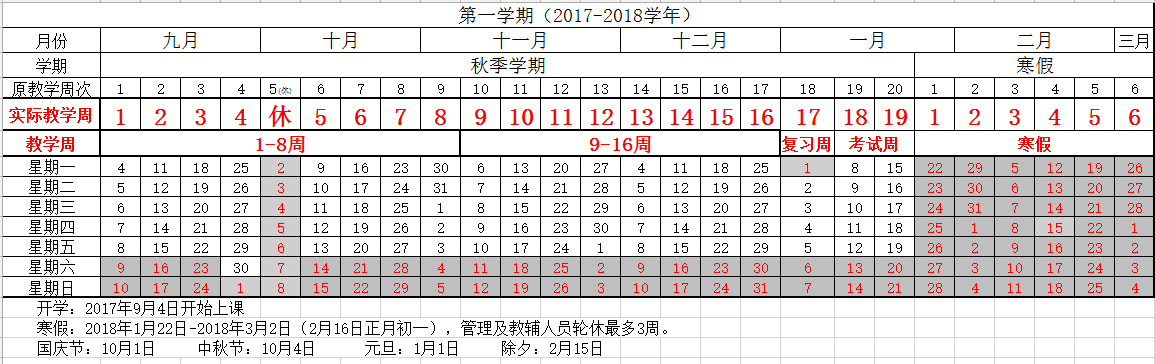 